Incident Report Form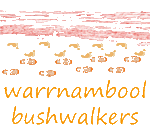 The activity organiser or walk leader should fill in all relevant sections as soon as practical after the incident and give a copy to the Club’s secretary, again as soon as possible. The report will be kept by the Secretary as a formal club record and a copy sent to Bushwalking Victoria if appropriate.Part 1: incident details, usually completed by the leader of the activitySigned:   _______________________________			Signed: ________________________________		Walk Leader								WitnessPart 2: a summary of the Committee’s deliberationsSigned:   _______________________________					Secretary		INCIDENT SUMMARY AND CONTACT DETAILSINCIDENT SUMMARY AND CONTACT DETAILSINCIDENT SUMMARY AND CONTACT DETAILSBrief incident summary:
date, time, activity type, location, incident typeBrief incident summary:
date, time, activity type, location, incident typeReport prepared by:name, surname, phone, date preparedReport prepared by:name, surname, phone, date preparedWalk leader:
name, surname, phoneWalk leader:
name, surname, phoneWitness details:
name, surname, phoneWitness details:
name, surname, phoneAffected person(s): 
name, surname, phone, addressAffected person(s): 
name, surname, phone, addressMembership status of aggrieved person(s)Membership status of aggrieved person(s)[    ] WBW member;             [    ] member of _______________ BWV club;[    ] temporary member;      [    ] third partyINCIDENT DETAILSINCIDENT DETAILSINCIDENT DETAILSLocation:Location:Conditions:
weather, terrain, trackConditions:
weather, terrain, trackRelevant potential hazards identified beforehand:Relevant potential hazards identified beforehand:Incident details included injuries or damage sustained:Incident details included injuries or damage sustained:Incident details included injuries or damage sustained:Action taken:Action taken:Action taken:External Involvement: Were authorities or other agencies notified at the time?  If so who, by whom, and how? How long did they take to arrive? Did they then take a role in managing the incident? If appropriate, have the Insurers been notified?External Involvement: Were authorities or other agencies notified at the time?  If so who, by whom, and how? How long did they take to arrive? Did they then take a role in managing the incident? If appropriate, have the Insurers been notified?OUTCOME AND CONCLUSIONSOUTCOME AND CONCLUSIONSFinal Outcome: What was the final outcome of the incident? When was it or when might it be resolved?Final Outcome: What was the final outcome of the incident? When was it or when might it be resolved?Suggestions on how the likelihood of such an incident might be reduced: Suggestions on how the likelihood of such an incident might be reduced: Supplementary Information: This section can include a list of attachments, such as a map, witness statements etc.Supplementary Information: This section can include a list of attachments, such as a map, witness statements etc.Date considered by committee:Conclusion and actions taken to reduce the likelihood of similar incidents 